О Б Щ И Н А  С Е П Т Е М В Р И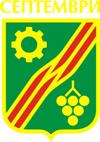 4490 Септември, ул. “Ал. Стамболийски“ №  37А  тел. 03561/7001, 0882/310 591, факс: 03561/7779е-mail: municipality@septemvri.org, http://www.septemvri.org ДОКМЕТА НАОБЩИНА СЕПТЕМВРИЗ А Я В Л Е Н И Еза справки по актовите книги и издаване на заверени копия от документи относно общинска собственостОт………………………………………………………………………………………………..живущ в гр./ с. …………………………., общ …………….……, ул.”…..……………………………..”, №: …………, вх. “…….…”,   ет. ….…, ап. ………, тел. ……………………….……………………….;	УВАЖАЕМИ ГОСПОДИН КМЕТ,   Желая, да ми бъде направена справка по акт за общинска собственост за недвижим имот, находящ се в гр./ с. ……………………………, Община Септември, съставляващ поземлен имот с идентификатор: …………………………………………….…………  по кадастралната карта на гр./ с. ……………………..………………………………………………………………………………… и да ми издадете заверено копие от документа относно общинката собственост;   Справката ми е необходима за да ми послужи пред: ………………………………………………………………………………………………………………………………………………………………………………………………………………………………………………………………………………………………………гр.Септември						……….. 20…… год.					С уважение: …………………										/ подпис /СПРАВКИ ПО АКТОВИТЕ КНИГИ И ИЗДАВАНЕ НА ЗАВЕРЕНИ КОПИЯ ОТ ДОКУМЕНТИ ОТНОСНО ОБЩИНСКА СОБСТВЕНОСТ НОРМАТИВНА УРЕДБА: Чл. 41 т.7, т.8, т.9, т.10 и т.14 от Наредба за определянето и администрирането на местните такси и цени на услуги на териториятанаобщинаСептември.Чл. 62, ал.2 отЗаконазаобщинскатасобственост.Чл. 115 от Законзаместнитеданъци и такси.ЗАЯВЛЕНИЕТО ПО ОБРАЗЕЦ С НЕОБХОДИМИТЕ ДОКУМЕНТИ МОЖЕ ДА ПОДАДЕТЕ:Личноиличрезупълномощенолице в Центъразаадминистративнообслужване.Чрезлицензиранпощенскиоператор.На e-mail: : municipality@septemvri.org               По факс на телефон: 03561/7779НЕОБХОДИМИ ДОКУМЕНТИ: Заявлениепообразец и:Документзасамоличност (личнакарта).С НЕОБХОДИМИТЕ ДОКУМЕНТИ МОЖЕ ДА СЕ СНАБДИТЕ КАКТО СЛЕДВА:Отзвеното „Българскидокументизасамоличност“ (БДС) при ОДМВР/СДВР или РУ къмтяхпопостояненадрес.ВИЕ ТРЯБВА ДА ЗАПЛАТИТЕ: 10,00лв. за издаден препис от документ.НАЧИН НА ПЛАЩАНЕ:Нагише „Каса“ вЦентъразаинформационо и административнообслужване.П обанков асметка:IBAN:BG85SOMB91308447055744BIC: SOMBBGSFБанка: "ОБЩИНСКА БАНКА" АД. ГР.ПАЗАРДЖИККодът з авида плащане е: 448090 СРОК НА ИЗГОТВЯНЕ: 14 дни. ВИЕ МОЖЕ ДА ЗАЯВИТЕ ЖЕЛАНИЕТО СИ ИЗДАДЕНИЯТ ИНДИВИДУАЛЕН АДМИНИСТРТИВЕН АКТ ДА ПОЛУЧИТЕ:Личноиличрезупълномощенолице в Центъразаадминистративнообслужване..